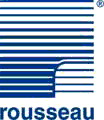 XXXXXXXXXXXXXXXXXXXXXX